НАКАЗм. КиївПро проведення Конкурсу
відеопрезентацій курсів та відеозанять навчальних дисциплін,відеопрезентацій профорієнтаційного характеруЗ метою активізації зусиль викладачів Університету до створення високоякісного навчально-методичного забезпечення відповідно до Державних стандартів вищої і фахової передвищої освіти, на виконання наказу Президента Університету від 14.01.2021 року № 5 «Про створення викладачами відеопрезентацій своїх курсів та занять навчальних дисциплін», відповідно до Положення про Конкурс відеопрезентацій курсів та відеозанять навчальних дисциплін, відеопрезентацій профорієнтаційного характеру (надалі – Конкурс)НАКАЗУЮ:Провести Конкурс відеопрезентацій курсів та відеозанять навчальних дисциплін, відеопрезентацій профорієнтаційного характеру відповідно до Положення про Конкурс (надалі – Положення).Затвердити Конкурсну комісію у складі:Голова комісії – Коляда О.П., проректор з освітньої діяльності.Заступник голови комісії – Веденєєва О.А., начальник управління освітньої діяльності.Секретар комісії – Федірко А.В., завідувач сектора дистанційного навчання відділу організації освітньої діяльності. Члени комісії:керівники навчально-виховних підрозділів базової структури Адирхаєв С. Г., Барна Н. В., Малишев В. В., Мовчан В.О., Нестеренко С. С., Самарай В.П., Смолянова С.І., Терещенко А. Л.;викладач кафедри журналістики, видавничої справи, поліграфії та редагування Левченко Г.Є.;розробник і модератор курсу «Викладач нового часу» Амельчиць Я.С. (за згодою);директор ТОВ «Сервісний центр «Лістал» Коляда К.Г. (за згодою).Завідувачам кафедр/головам циклових комісій повідомити викладачів про проведення Конкурсу і здійснити об’єктивний відбір відеопрезентацій курсів та відеозанять навчальних дисциплін, відеопрезентацій профорієнтаційного характеру на Конкурс (за номінаціями).Керівникам навчально-виховних підрозділів надіслати Конкурсній комісії на пошту konstantyn.kolyada@gmail.com подання на участь у Конкурсі – витяг із протоколу засідання кафедри/циклової комісії за формою, наведеною в Додатку 1 до Положення, до 31 травня 2021 року.Засідання Конкурсної комісії для визначення переможців провести до 20 червня 2021 року.Контроль за виконанням даного наказу покласти на проректора з освітньої діяльності Коляду О. П. Президент									Петро ТАЛАНЧУКПогоджено:Проректор з освітньої діяльності					Оксана КОЛЯДАВідкритий міжнародний УНІВЕРСИТЕТрозвитку людини"УКРАЇНА"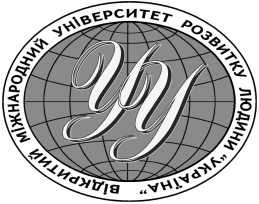 Open International UNIVERSITY of Human Development"UKRAINE"«29» квітня 2021 року№ _________